A business is either P_ _ _ _ _ _-orientated or M_ _ _ _ _- orientated. This will determine whether a business conducts extensive M_ _ _ _ _ R _ _ _ _ _ _ _ or whether they focus on the p_ _ _ _ _ _ itself. 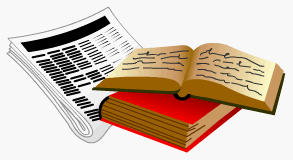 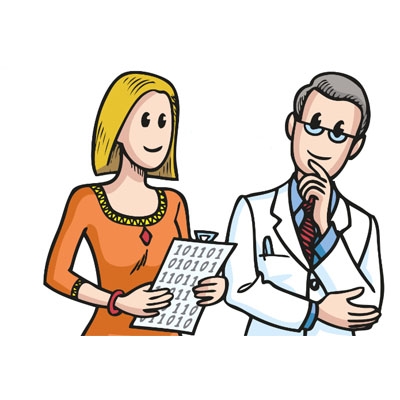 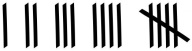 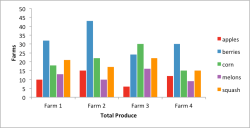 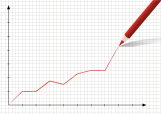 